SOCIAL SCIENCES FACULTY COUNCIL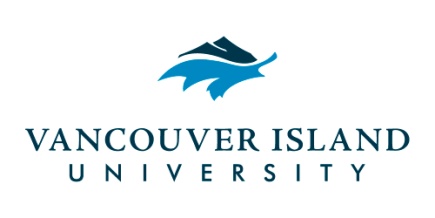 Friday, June 3, 201610:00 a.m. – 11:30 a.m.Room 209, Bldg 356AGENDAApproval of AgendaApproval of Minutes from April 22, 2016PHIL 399 Course Change Proposal – Carolyn SwansonHonorary Research Associate renewals:Gay Frederick – ANTH – exp July 31, 2016Andra Thakur – ANTH – exp August 31, 2016Neville Avison – CRIM – exp June 30, 2016Allan Warnke – POLI – exp July 31, 2016Ron Apland – PSYC – exp July 31, 2016Leanne Campbell – PSYC – exp July 31, 2016Chair’s ReportReports from Senate, Student Reps, Committees